ЗАЗДРАВНАЯ ПЕСНЬиз оперы «Травиата» Дж.Верди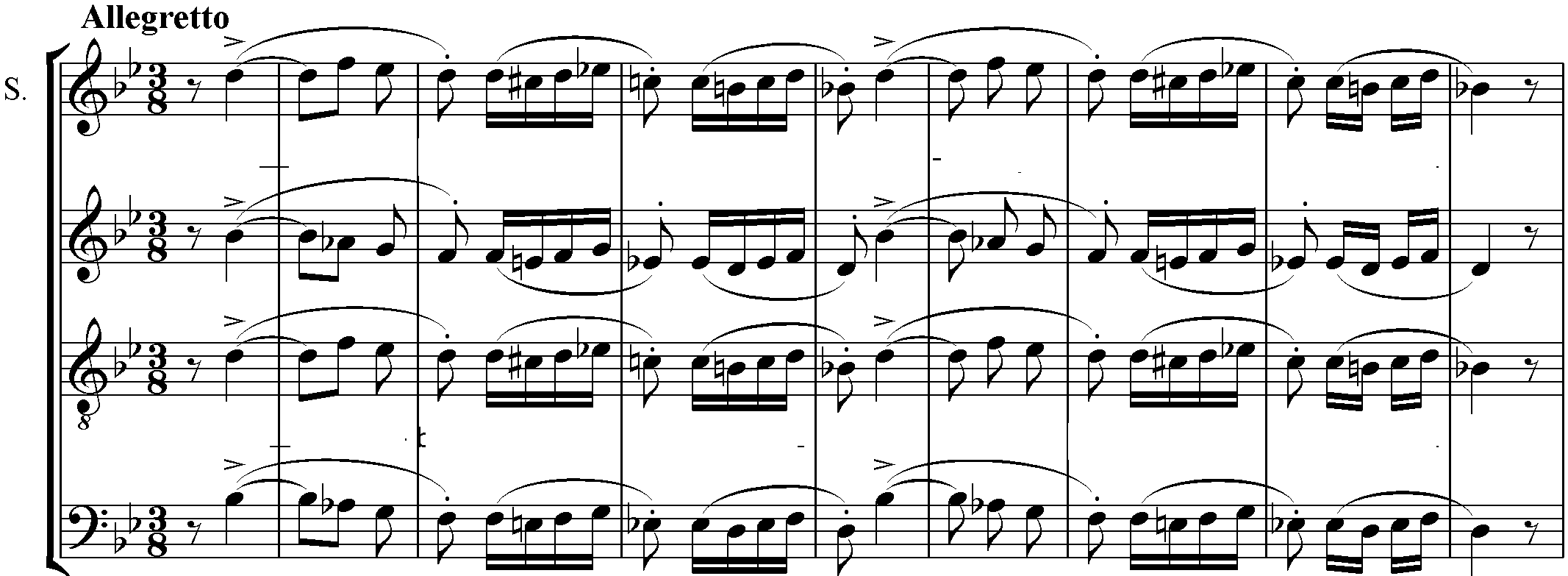                      Ах!       Как вла - га      здесь   в бо –  ка – ле,    так же пусть ки   -  пит в нас лю–бовь!    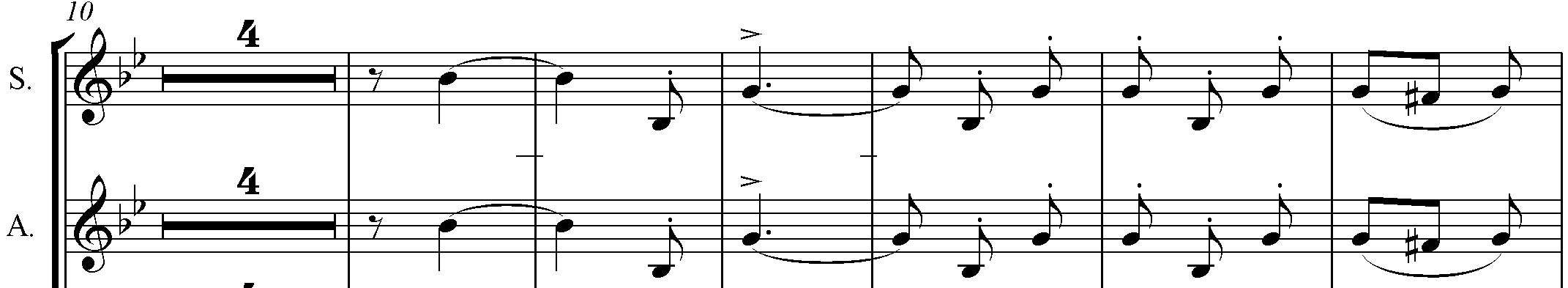 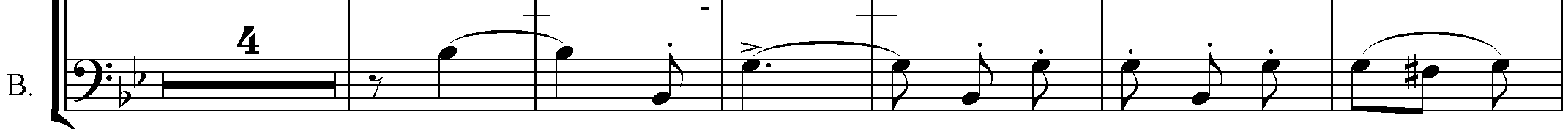                                                 Ах,                  на – пол  -              ним бо -    ка  - лы,    и       на     -    ши    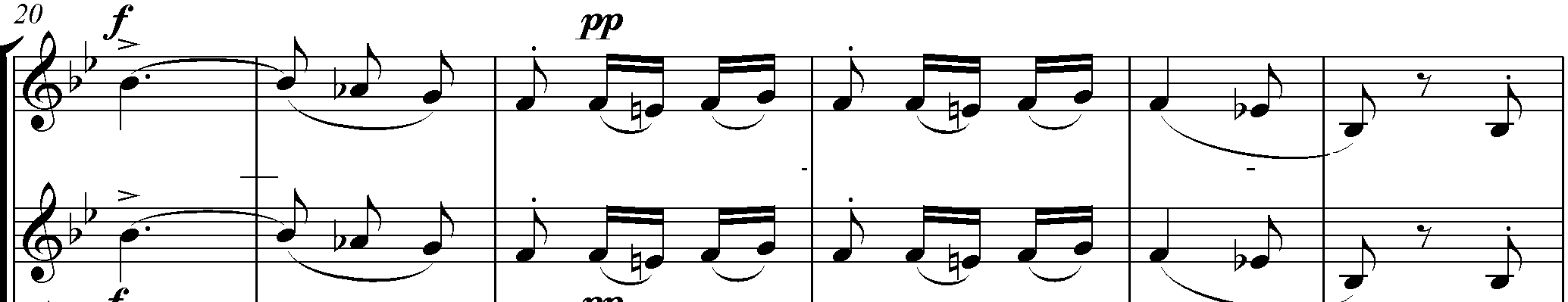 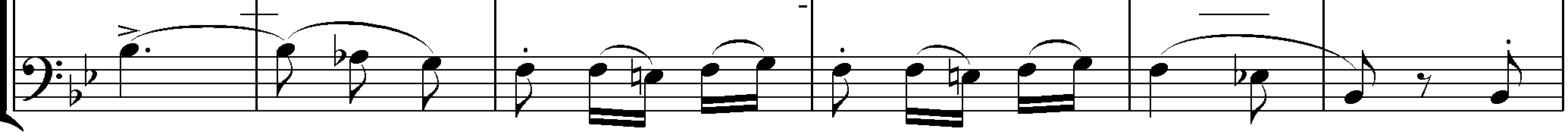            пе  -                 сни   всю    ночь  пусть   зву -   чат,   не        смол  -   ка     --           я;           пу -        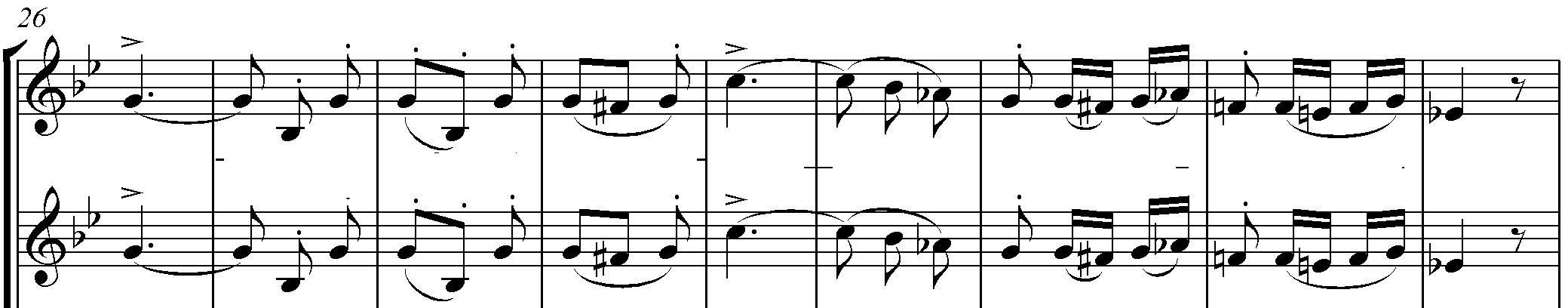 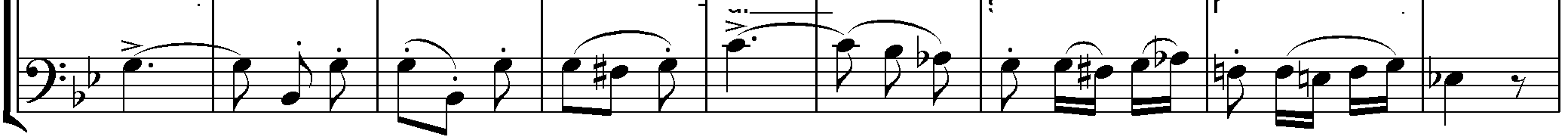            -скай        же  за  -  ря,    за – ря зо – ло – та -           я за – ста -  нет здесь шум – ный    пир.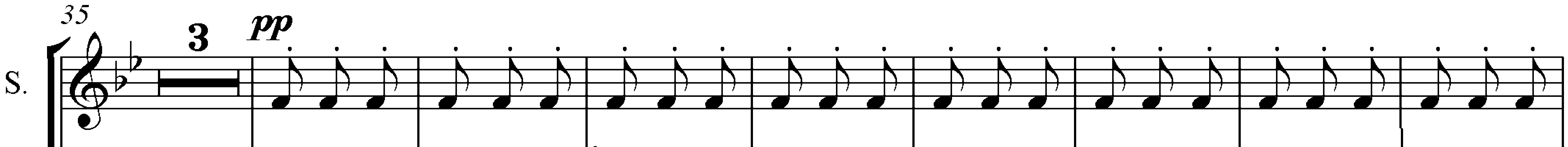 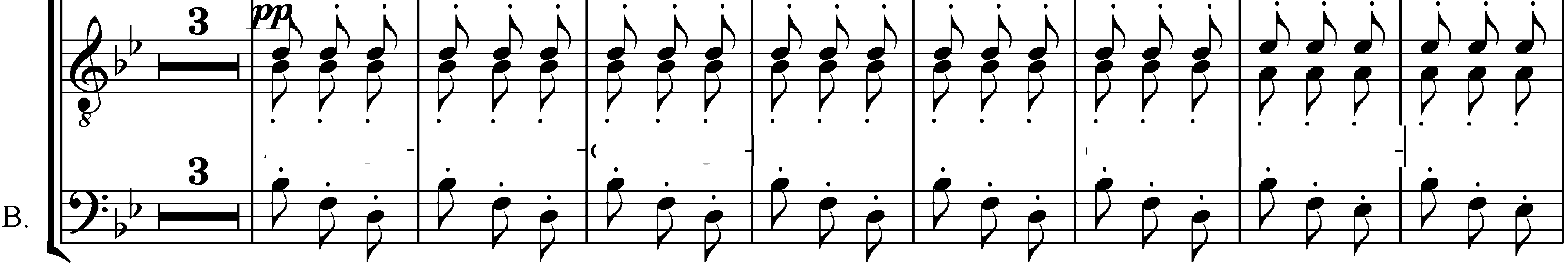                           Ах, мы наполним, на–полним бокалы, и пусть наши песни всю ночь здесь звучат не смол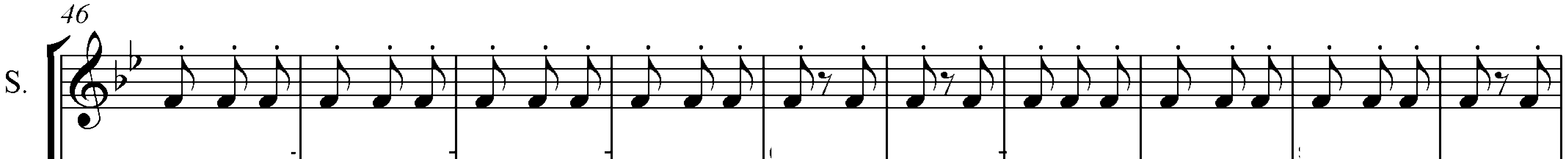 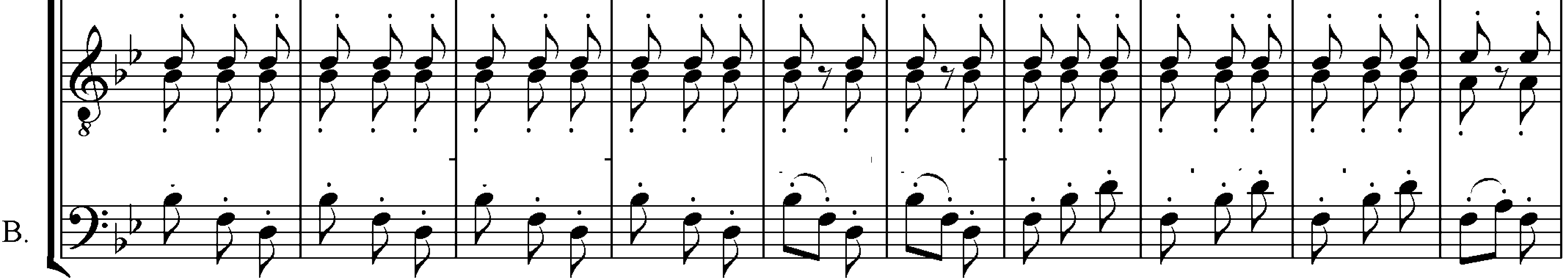                 - ка-я, наполним, на-полним бо-ка-лы, пу-скай за - ря,  за-ря зо-ло-та-я  за–ста-нет наш шумный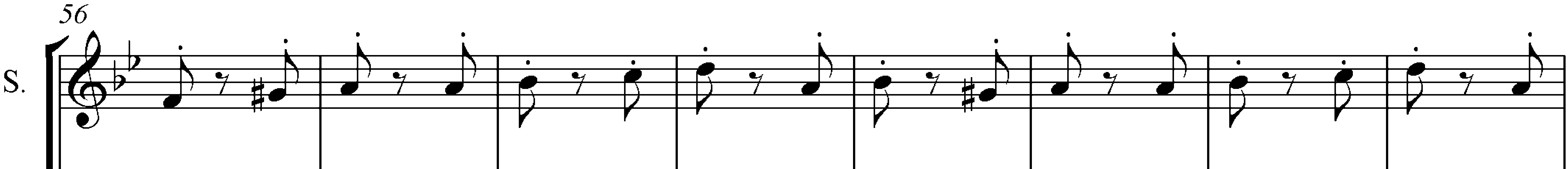 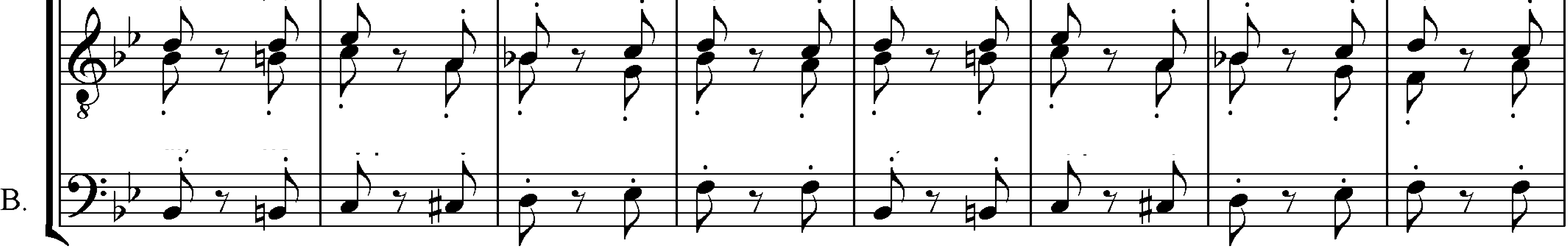                    пир,      за – ста  -  нет      шум  - ный, шум -  ный пир,    за    ста  -       нет  шум -  ный, шум  - ный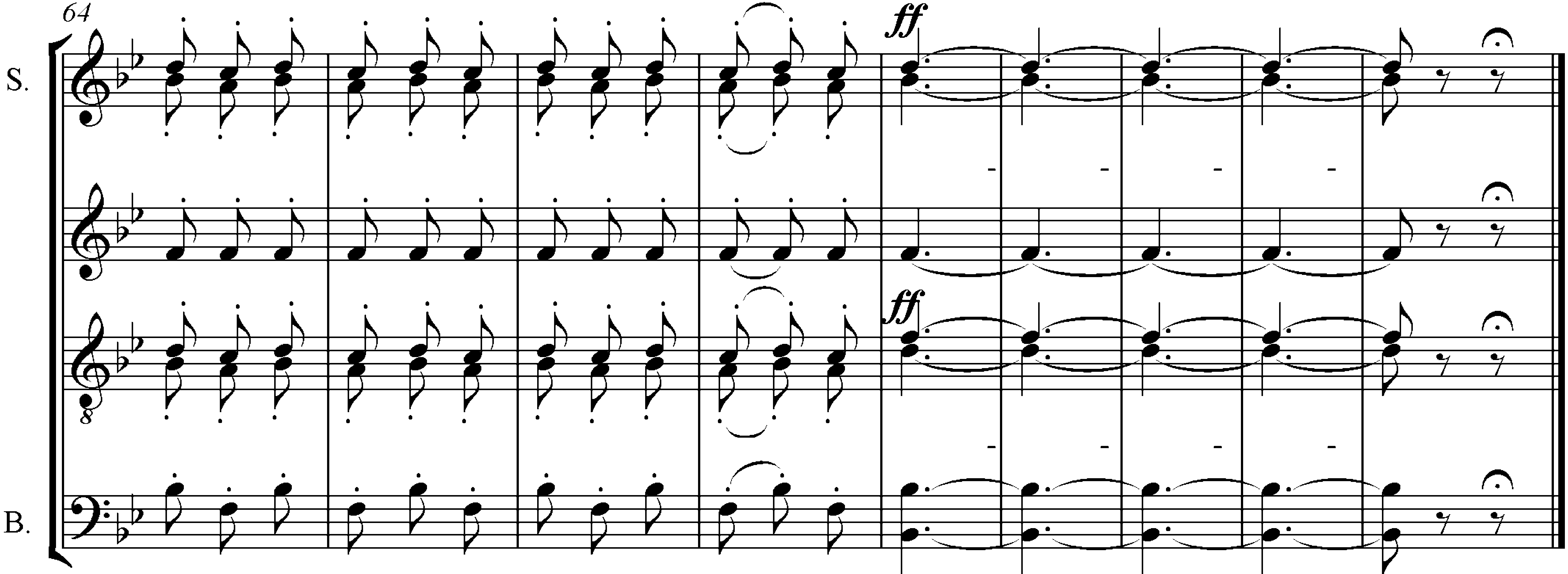               пир, пусть застанет, за-ста-нет наш  пир     за -   ря!   